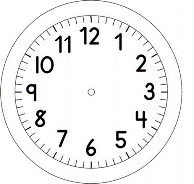 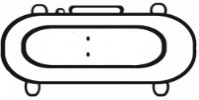 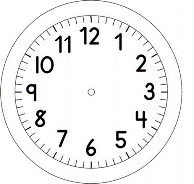 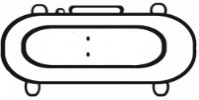 MATEMÁTICAA CASA DE LETÍCIA FICA NESTA RUA.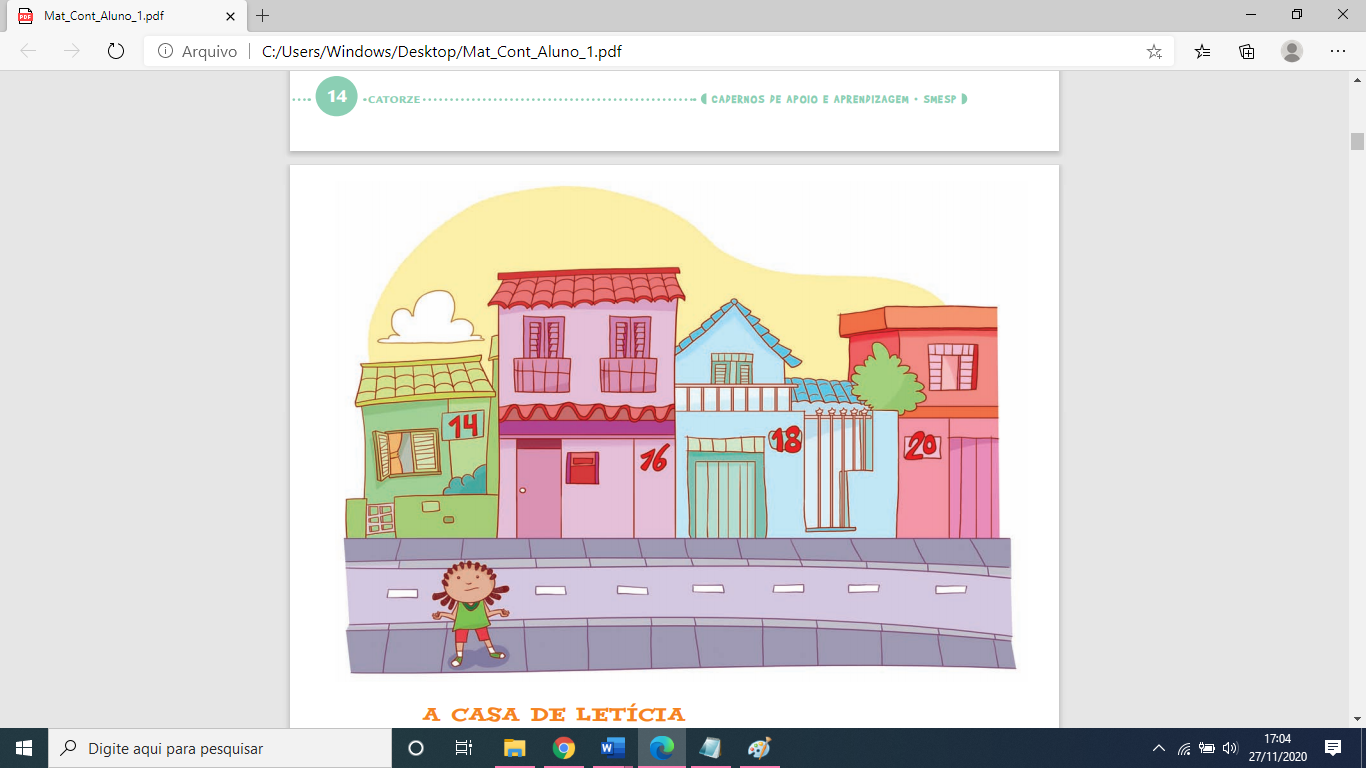 1. DESCUBRA O NÚMERO DA CASA DE LETÍCIA, SEGUINDO AS PISTAS:É MAIOR QUE 14É MENOR QUE 20É MAIOR QUE 162. ESCREVA NO QUADRO O NÚMERO DA CASA DE LETÍCIA.3. OBSERVE COMO OS NÚMEROS DA CASA DE LETÍCIA FORAM ORGANIZADOS E CONTINUE A CONTAGEM ATÉ O NÚMERO 30.ON-LINE4. PINTE DE AZUL OS NÚMEROS DITADOS PELA PROFESSORA.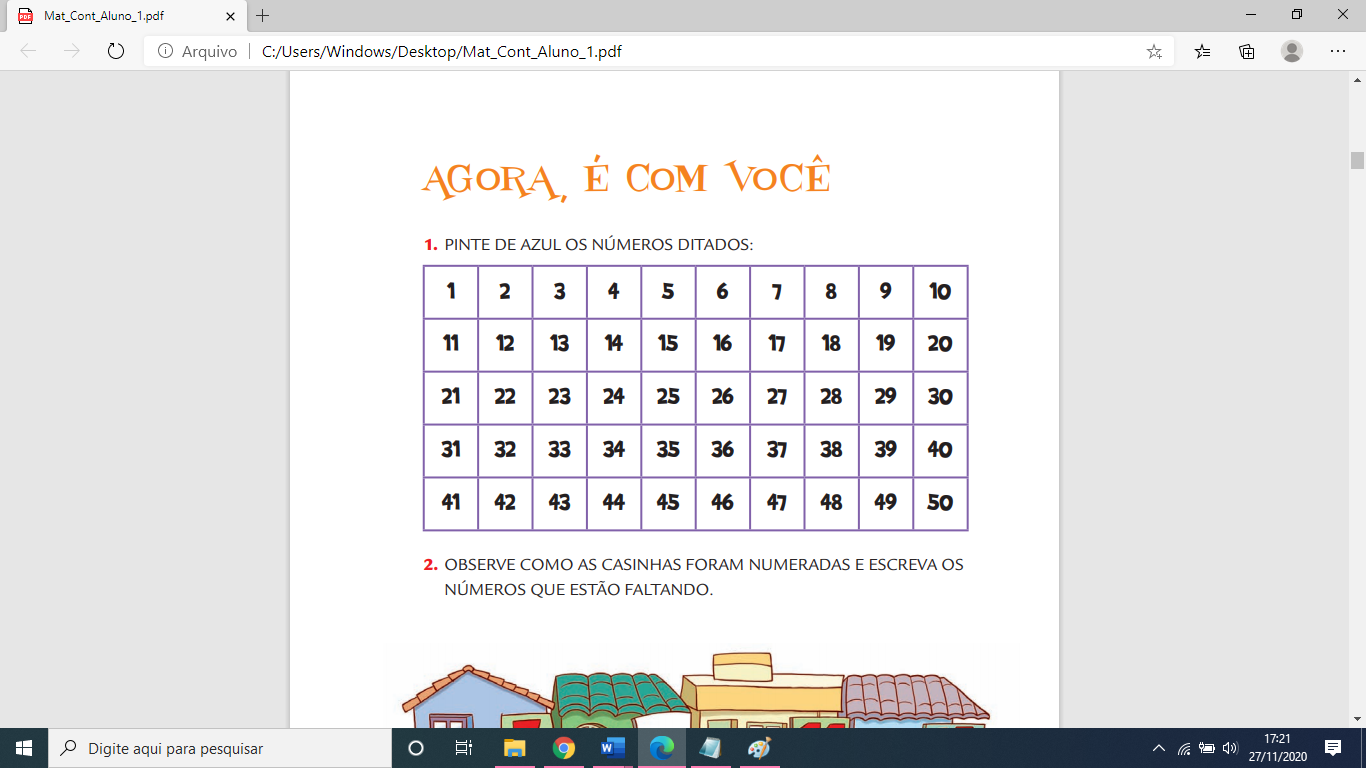 5. ESCREVA O NÚMERO QUE VEM ANTES (ANTECESSOR) E O NÚMERO QUE VEM DEPOIS (SUCESSOR).56 8967329865